S.V. De Raadsheer Organiseert…..Het 7e Raadsheer Kattenburger Open			Op de zondagmiddagen:	 12 oktober, 9 november en 14 december 2014,  15 februari,                                                  22 maart, 19 april en 3 mei 2015.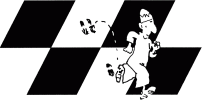 Aanvang telkens om  13.00 uur1e ronde melden aan de zaal   uiterlijk  12:40 uur.Einde iedere ronde uiterlijk 18:00 uur daarna is de gezellige bar nog geopend voor een hapje en een drankje.		7 ronden Zwitsers. In de eerste 5 ronden is het mogelijk een bye op te nemen mits dit uiterlijk de vrijdag voor de betreffende ronde om 18:00 uur bij de wedstrijdleiding bekend is. Dit mag maximaal twee maal. De derde maal afwezig of afwezig in de ronden 6 en 7 betekent een nul.Speeltempo: 40 zetten in 2 uur + 30 minuten extra per speler om de partij te beëindigen.De resultaten tellen mee voor de KNSB-rating.Plaats: Gebouw ‘De Poort’
Kattenburgerstraat 150 (1 hoog), Amsterdam  Telefoon 020-6267844                                                                                      Z.O.Z.           
Routebeschrijving op de website: www.svderaadsheer.nl 
Gratis parkeren!Vanaf het centraal een directe verbinding met bus 48 deze stopt voor de speelzaal.

Aanmelden onder vermelding van Naam, adres, telefoonnummer, club en KNSB-rating bij :                   Bij voorkeur via e-mail op: kattenburgeropen@live.nlOf telefonisch bij Vincent Visser 06-26988775
Tot en met uiterlijk Vrijdag 10 oktober 2014Inschrijfgeld Volwassenen € 25,=  Jeugd (geboren na 1 oktober 1998) € 15,=  te voldoen aan de speelzaal Er wordt in 1  groep gespeeld, waarbij de prijzen over 2 groepen verdeeld worden. (Groep 2 KNSB-rating 1650 en lager) .Prijzen voor zowel groep 1 als groep 2:1e prijs  € 100,= + beker2e prijs  €  80,=  + beker3e prijs €    60,= + beker